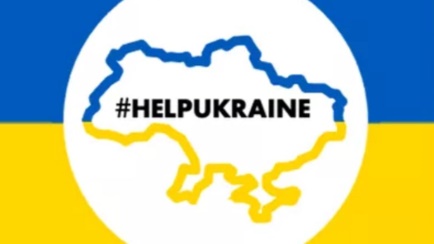 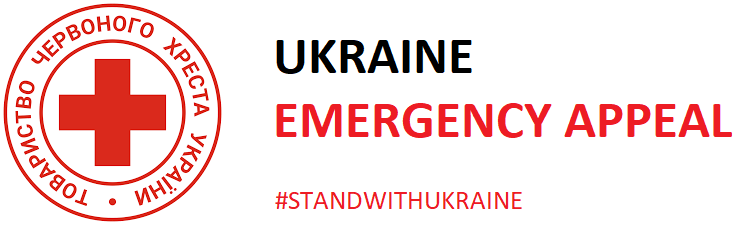 The Boat and HorsesTrent Rd, Beeston Rylands  NG9 1LP0115 9677799Friday 25th MarchPlease bring a Donation forThe Boat & Horses Ukraine Emergency Appealplease come to the Comedy Night from 7pm on 25th MarchAll profits from ticket Sales to be donated to Ukraine Red CrossCalpol sachetsBattery TorchSanitary ProductsMultivitaminsWind Up TorchAdult SocksPlastersBatteriesChildrens SocksParacetamolSilver Foil BlanketWet Wipes AspirinHand GelDried MilkE24 creamSoapDried PastaToothpasteToilet RollRice ToothbrushesTinned FoodTinned Food all sortsShampooTinned Pet Food Spectacles  Antiseptic CreamPet Vitamins Sleeping bags 